	           Town of Micanopy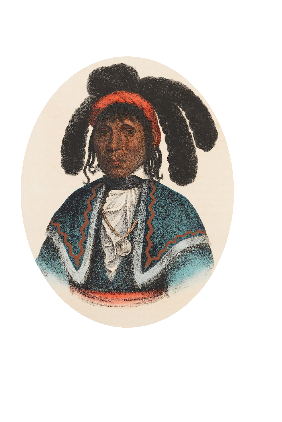 PO Box 137  •  706 NE Cholokka BlvdMicanopy, Florida 32667-0137Town Hall: 352-466-3121  •  Fax: 352-466-4912townhall@micanopytown.com____________________________________________________________________________________________________________Application for an Occupational LicenseFee $40 each rental unit/space or businessPlease make your check payable to:Town of MicanopyPO Box 137Micanopy, FL 32667-0137(This form is NOT a valid license. A separate occupational license is required for each rental location or business.)Name of Business 																			

Name of Owner 																			

License Location Street Address: 															

Property Tax Parcel #: 																		

License Mailing Address (If Different) 														

Landlords Indicate Address of Rental Location 											

Telephone Number 							

Bustiness Entity Type(Corporation, Sole Prop., LLC, etc.): 									

Type of Business: 																				

If Other, Please Indicate 																		

